Stand 06.01.2021Arbeitgeberbescheinigung zur Beantragung der 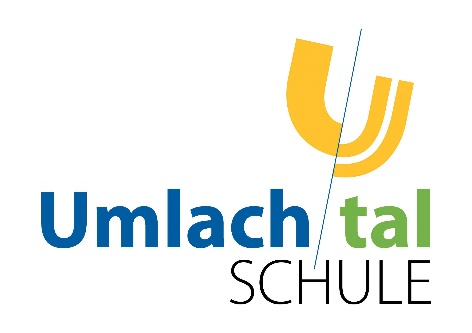 Notbetreuung in SchulenHiermit bestätigen wir, dass Frau	 Herr in unserer/m Unternehmen/Verwaltung/Institution tätig ist.Hiermit bestätigen wir, dass der oben genannte Arbeitnehmer/ die oben genannte Arbeitnehmerin am Arbeitsplatz als unabkömmlich gilt, sowohl für Präsenzarbeitsplätze als auch für Home-Office-Arbeitsplätze.  Dies gilt für folgende regelmäßige Arbeitszeiten:Stunden/Woche: An folgenden Wochentagen: _________________________		____________________________________Ort, Datum					Unterschrift, ggf. FirmenstempelName, Vorname, Anschrift des Arbeitnehmer:Name und Anschrift des Arbeitgebers:Ansprechpartner und Telefonnummer bei Rückfragen: